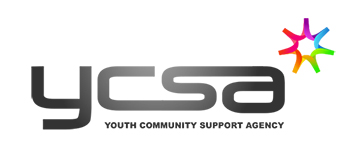 YCSA is recruiting for the post of:Executive LeadThe Youth Community Support Agency is a Glasgow based charitable company working with disadvantaged young people, primarily from Black and Minority Ethnic backgrounds.We are looking to recruit an Executive Lead who will lead and manage the organisation and report to the Board and funders.Salary: £36,720 pro rata - 4 days a week (28 hours)Fixed term contract for 12 months, potential for post to be made permanent, subject to fundraisingThe successful applicant will have significant managerial experience, understanding of charity governance, excellent organisational and communication skills, experience of fundraising and an understanding of issues experienced by young people.Closing date is Thurs 4th August 2022 12.00 noonInterviews will be held on Mon 15th August 2022Download the application pack at: https://ycsa.org.uk/work-with-us/recruitment/We will only accept completed applications on the YCSA application form emailed (in word format) to enquiries@ycsa.org.uk; CVs should not be included. Please also use this email to request further information.YCSA is an equal opportunity employer and is determined to ensure that applicants are treated equally, regardless of their sex, gender re-assignment, age, disability, religion or belief, sexual orientation, pregnancy or maternity, marital status, or race. This post is not open for job share.Job Title: Executive Lead Salary: £36,720 pa pro rata for 28 hours per weekJob Description Primary Duties and ResponsibilitiesLeadershipProvide clear leadership, direction and management for YCSA, its employees and volunteersWork with the Board to develop an ongoing Business Plan and Fundraising StrategyWork with and support the Chair and Board to ensure good governance of YCSAEnsure that the legal requirements of the Registered Charity are met on behalf of the BoardIdentify, assess, and inform the Board of Directors of internal and external issues that affect YCSAIn addition to the Board, act as a spokesperson for YCSA and represent YCSA externally to maintain and enhance the organisational profile. Operational Planning and Management Develop an annual operational plan which incorporates goals and objectives that work towards the strategic direction of YCSA and develop and maintain systems to monitor the progress of the planEnsure that the operation of YCSA meets the expectations of its Service Users, Board and FundersOversee the planning, implementation and evaluation of the YCSA’s programmes and servicesEnsure that personnel, client, donor and volunteer files are securely stored and privacy/confidentiality is maintainedDraft essential policies for the approval of the Board and prepare procedures to implement the organisational policies: review existing policies on tri-annual  basis and recommend changes to the Board as appropriateWith the Board develop a comprehensive risk assessment and risk management strategy Provide support to the Board with preparing meeting agenda and supporting materialsHuman ResourcesEnsure effective management of YCSA, including staff morale and retention, recruitment and induction of new staff and volunteersEstablish a positive, healthy and safe work environment in accordance with all appropriate legislation and regulationsImplement a performance management process for all staff which includes support, supervision, appraisals and annual performance reviewOversee sickness, absence, disciplinary processes, grievance processes and complaints in relation to staff, members of services, volunteers and customersAdvise the Board on staffing needs for organisational management and programme deliveryFinancial ManagementEnsure that sound bookkeeping and accounting procedures are followedProvide the Board with comprehensive, regular reports on the revenues and expenditure of YCSAWork with the Board to plan and deliver an income and fundraising strategy to generate sufficient funds to ensure continuity of servicesEnsure funding searches and applications are made to maintain needed services and provide new services as needs or opportunities emergeExplore, and with Board agreement, develop social enterprise ideas to increase financial sustainabilityWork with the Board’s fundraising group to develop new and imaginative fundraising activitiesPerson Specification  Experience, skills and knowledge soughtEssentialDesirableQualifications University degree in a related field or professional qualifications in a relevant discipline Clean UK driving licenceD1 Minibus licenceExperienceConsiderable demonstrated experience of working in a leadership/management role including in the community and voluntary sector Experience of managing budgets, underpinned by a proven track record of excellent financial management.Experience of project and human resource management Experience of raising funds to sustain servicesExperience and knowledge of challenges faced within the black and minority ethnic and youthwork sectors Existing relationships with a wide range of fundersKnowledge, Skills and Abilities An understanding of both company and charity law, and a full understanding of relevant legal requirementsProficiency in the use of IT packages including: Microsoft, financial management, social media and communication apps such as Zoom Proven networking skillsPersonal CharacteristicsCreativity/Innovation: Ability to develop new ways to improve operations and to create new opportunities for YCSAFoster Teamwork: Ability to work cooperatively and effectively to set goals, resolve problems, and make decisions that enhance organizational effectivenessProven strong organisational skills: Set priorities, develop a work schedule, monitor progress towards goals and track details, data, information and activitiesExcellent Planning skills: Determine strategies to move YCSA forward, set goals, create and implement actions plans, and evaluate the process and resultsProven strong leadership skills: ability to provide  inspiration, direction and motivation,  and cultivate leadership capacity in othersExcellent written and verbal communication skills :ability to effectively communicate in a range of mediums including report writing skillsValues and attitudesMust display and embrace values of: respect, dignity, equality, anti-discriminatory practice, diversity, openness, inclusivityOther requirementsClean PVG check or willing to have this undertaken